Летние распродажи в Берлине!!!Варшава*-БЕРЛИН –– Тропические острова*-Потсдам*-шопинг- ПОЗНАНЬ*5 дней, без ночных переездовДАТА ТУРА: 31.07.2019СТОИМОСТЬ ТУРА: 190 евро + 50,0 руб. ПРОГРАММА ТУРА:* дополнительные оплаты; ** уточняется дополнительно 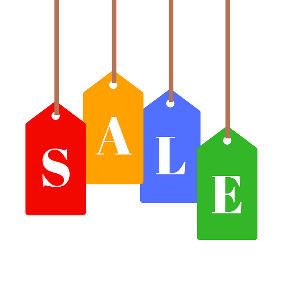 1 деньВыезд из Минска (ст. “Дружная” в 05.00**) / Бреста (ориентировочно в 10.00). Транзит по РП. По возможности, экскурсия по Варшаве*. Ужин*. Ночлег в отеле на территории Польши.Выезд из Минска (ст. “Дружная” в 05.00**) / Бреста (ориентировочно в 10.00). Транзит по РП. По возможности, экскурсия по Варшаве*. Ужин*. Ночлег в отеле на территории Польши.2 деньЗавтрак. Переезд в БЕРЛИН (~120 км). По прибытии, обзорная экскурсия по городу: Трептов парк, Берлинская стена, Музейный остров, Жандармермаркт, Бранденбургские ворота, Рейхстаг и др.Обед* в традиционном Берлинском ресторанчике. Размещение в Hotel Bernstein, Nürnberger Str. 46, Berlin (центральное расположение, недалеко от знаменитой торговой улицы Кюрфюрстердамм, в шаговой доступности от Зоопарка*).Продолжение экскурсии по Берлину: Кюрфюрстендамм – центр Западного Берлина, Потсдамерплац, Европа-центр, Бункер Гитлера и др.  Свободное время. Ужин*. Ночлег в отеле. Завтрак. Переезд в БЕРЛИН (~120 км). По прибытии, обзорная экскурсия по городу: Трептов парк, Берлинская стена, Музейный остров, Жандармермаркт, Бранденбургские ворота, Рейхстаг и др.Обед* в традиционном Берлинском ресторанчике. Размещение в Hotel Bernstein, Nürnberger Str. 46, Berlin (центральное расположение, недалеко от знаменитой торговой улицы Кюрфюрстердамм, в шаговой доступности от Зоопарка*).Продолжение экскурсии по Берлину: Кюрфюрстендамм – центр Западного Берлина, Потсдамерплац, Европа-центр, Бункер Гитлера и др.  Свободное время. Ужин*. Ночлег в отеле. 3 деньЗавтрак. Свободное время в Берлине или    поездка в Потсдам*: знакомство с городом, осмотр дворцово -паркового ансамбля Сан- Суси- резиденции короля  Фридриха II Великого, «Голландский квартал», «Французская церковь»...      или      посещение Аквапарка  TROPICAL ISLANDS* (https://www.tropical-islands.de/en/).Обед*Возвращение в Берлин, для желающих, посещение Музейного острова*,     посещение Рейхстага* - вы увидите панораму вечернего Берлина. Ночлег в отеле. Завтрак. Свободное время в Берлине или    поездка в Потсдам*: знакомство с городом, осмотр дворцово -паркового ансамбля Сан- Суси- резиденции короля  Фридриха II Великого, «Голландский квартал», «Французская церковь»...      или      посещение Аквапарка  TROPICAL ISLANDS* (https://www.tropical-islands.de/en/).Обед*Возвращение в Берлин, для желающих, посещение Музейного острова*,     посещение Рейхстага* - вы увидите панораму вечернего Берлина. Ночлег в отеле. 4 деньЗавтрак. Поездка в Дизайн Аутлет. Переезд на ночлег в отель в Польше (~300 км).  Завтрак. Поездка в Дизайн Аутлет. Переезд на ночлег в отель в Польше (~300 км).  5 день  Завтрак. Переезд в ПОЗНАНЬ*, с возможностью обзорной экскурсии по городу. Транзит по территории Польши. Прибытие в Брест вечером, в Минск – поздно ночью.  Завтрак. Переезд в ПОЗНАНЬ*, с возможностью обзорной экскурсии по городу. Транзит по территории Польши. Прибытие в Брест вечером, в Минск – поздно ночью.  СТОИМОСТЬ ВКЛЮЧЕНО: Проезд автобусом туркласса;проживание 4 ночи в отелях 2-3** с удобствами ( 2-3-х местное размещение)4 завтрака в отелях; 2 экскурсии по Берлину; поездка в Дизайн Аутлетсопровождение на маршрутеСТОИМОСТЬ ВКЛЮЧЕНО: Проезд автобусом туркласса;проживание 4 ночи в отелях 2-3** с удобствами ( 2-3-х местное размещение)4 завтрака в отелях; 2 экскурсии по Берлину; поездка в Дизайн Аутлетсопровождение на маршрутеВ СТОИМОСТЬ НЕ  ВКЛЮЧЕНО: консульский сбор+ сервисный сбор визового центра;медицинская страховка;доплата за одноместное размещение – 50 €;обед/ужин от 15 €/чел;экскурсия по Варшаве – 5 евро/чел;посещение Рейхстага – 5 €;аренда пользования оборудование «Радиогид» - наушники;экскурсия в Потсдам – 15 €/чел, входные билеты оплачиваются дополнительно – 12 €;;экскурсия по Познани – 5 €/ чел;тур.налог в отелях – оплачивается самостоятельно в отеле«зоо + аквариум»  – 20 €, до 15 лет – 11 €;Аквапарк  Tropical Islands (зона Тропиков) ~ 45 € (трансфер самостоятельно).